The Family Court of the State of Delaware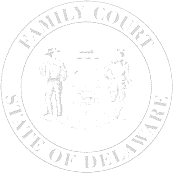 In and For  New Castle County   Kent County   Sussex CountyDOMESTIC VIOLENCE TREATMENT PROGRAM PROGRESS REPORTProgram Reporting:Return the completed form by this date:Respondent/Defendant Name:Date of Birth:Family Court PFA Petition Number:Family Court PCOMP Petition Number:Status Review Date:Status Review Date:Respondent will report:Respondent will report:Respondent will report:Orientation Date:Evaluation Date:Evaluation Date:Program Start Date:Program Start Date:Recommended Treatment: Group Group Individual Individual Other OtherNumber of Sessions completed:Number of Sessions completed:Number of Sessions missed:Number of Sessions missed:Participant’s progress: 1 Strongly Disagree 2 Disagree 3 Agree 4 Strongly AgreeParticipates in class when appropriate without prompting; actively engaged.Demonstrates an understanding of alternatives to violence.Respectful to other group members and facilitators.Completes any homework assigned. Takes responsibility for personal abusive behavior without blaming others.Able to identify critical thinking errors that support violence.Any individual sessions in addition or in replace of group? If yes, why?  Any conditions to return to group?Any concerns or issues the court should be aware of?Signature of FacilitatorPrinted nameDate